РЕЖИМ  РАБОТЫБиблиотека работает с 9.00 до 16.50с 12.30 до 13.00 – перерывСуббота, воскресенье – выходные дни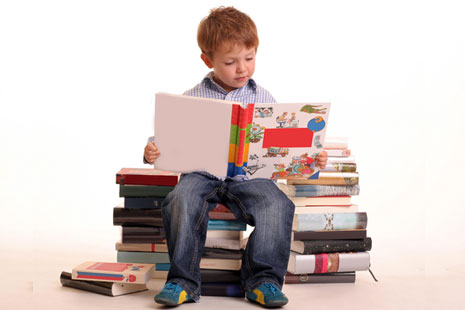 